Holy Family Catholic Primary School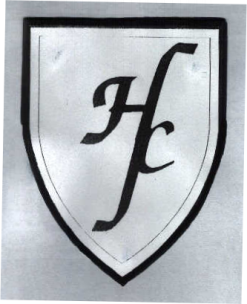  Hall Lane, Cronton, Cheshire WA8 5DWTel: 0151 424 3926   Fax : 0151 420 3177Headteacher : Mrs J Cook-HannahWe pray together. We play together. We learn together.       Dear Parents / Carers,                                        17/11/2017This week has been our assessment week and the children you will be so proud to know that the children have tried their best all week! Well done!EnglishThis week we looked at our RE topic Belonging within our English lessons. The children really enjoyed learning the different parts of the service and we actually role played our own Baptism. We had our priest Kai, Godparents Mason and Brooke, Parents Leyla and Thomas and baby Harriette! The children were fantastic! For our Big Draw this week, the children had to sequence the service of Baptism. The children remembered all the key parts and drew some amazing and very detailed pictures! Well done! MathsAs it was assessment week this week, we recapped all number bonds up to 7. The children are really starting to become a lot more confident with understanding the concept of bonds and are starting to notice patterns within numbers. Next week we will be introducing the Bar Model to the children which is another way to show two parts of a whole number. Letters and SoundsAgain, as this week was assessment week, we recapped all of phase 3 sounds within words when reading sentences. The children tried very hard with their Letters and Sounds assessments! Well done!Come and SeeThank you to the parents who have sent in Baptism photographs through Tapestry and thank you to all the parents who brought in special Baptism related belongings! The children loved sharing their Baptism stories with each other and it was lovely for the children to realise that through Baptism they belong to God’s family.Responsibility/IndependenceIn class, we talk about how we are responsible for our own belongings and how we can become independent. Now that the children are in Year 1, we expect the children to check their own book bags every morning and take any money/letters or menus out independently. We have money and letter basket in class which all the children are aware of. Although we are reminding the children to check their bags every morning and before they go home, we are aware that some children are going back home without emptying their bags. We would really appreciate it if you can all support us in reminding your child to empty/check their own bag every morning. We have also had quite a few issues with children’s belongings especially coats and jumpers/cardigans this week. Can we please ask that your child’s name is in every piece of clothing including coats especially with the cold weather coming in as I don’t want anyone to be without.  It seems like the children are misplacing their jumpers/cardigans and coats during lunchtime. The Welfare staff will hand any jumpers/cardigans found to the office which would then be passed back to class. However, you can appreciate that it’s quite hard to return jumpers/cardigans/coats that don’t have a name in.Can we ask that any jumpers that are taken home by mistake, please be returned back to school the following day. TapestryTo our knowledge all parents are now able to access their child’s learning journal at home. If you are having any problems, please don’t hesitate to contact us.DEARAll children must be supervised during Friday morning’s ‘Drop Everything and Read’. This is due to staff not always being in the room during the morning. Snack MoneySnack Money is £16 for this half term. Many thanks if you have already paid.Thank you for your continued support.Miss Cook and Miss Langton 